H O T Ă R Â R E privind propunerea schimbarii destinatiei unui imobil, teren, apartinand domeniului public al comunei Deleni, judetul Iasi, din imobil baza materiala a unitratii de invatamant  in imobil cu alta destinatieŢinând seama de:	Expunerea de motive prezentată de Primarul comunei Deleni, potrivit căreia se propune Consiliului Local Deleni aprobarea propunerii schimbarii destinatiei unui imobil, teren, apartinand domeniului public al comunei Deleni, judetul Iasi, din imobil baza materiala a unitratii de invatamant  in imobil cu alta destinatie.	Avand in vedere:- prevederile art 3 si 4 din Legea nr. 213/1998 cu modificările ulterioare privind bunurile proprietate public;- Hotararea Guvernului  nr. 548/1999 privind aprobarea Normelor Tehnice pentru întocmirea inventarului bunurilor care alcătuiesc domeniul public al comunelor, oraşelor, municipiilor şi judeţelor;                       .              - art.112 alin.6 din legea nr.1/2011 a educatiei nationale actualizata;- HG 1354/2001 privind atestarea domeniului public al judetului Iasi precum si al municiilor, oraselor si comunelor; 	- 	Referatul de specialitate  constituit de catre d-na Lacureanu Mariana     –  inspector principal in cadrul aparatuli de specialitate al primarului comunei Delei, înregistrat   sub nr. 3418/1/25.04.2019;	Procesul-verbal incheiat in plenul Consiliului Local al comunei Deleni, inregistrat sub nr. 5911/1/ 23.05.2019, prin care se aproba propunerii schimbarii destinatiei unui imobil, teren, apartinand domeniului public al comunei Deleni, judetul Iasi, din imobil baza materiala a unitratii de invatamant  in imobil cu alta destinatie, cu un numar de 17 Voturi “ pentru”;Rapoartele  de avizare favorabila ale comisiilor de specialitate nr. 1,2,3 din cadrul Consiliului Local Deleni;	Faptul ca au fost indeplinite conditiile cerute de Legea nr. 52/2003 privind transparenta decizionala;In temeiul Art. 45 , alin. 1 si ale art. 115 , lit.(b)  din Legea nr.215/2001 privind administratia publica locala ,republicată cu modificările şi completările ulterioareMembrii Consiliului Local al comunei Deleni, Judeţul Iaşi,întruniti în şedinţă  ordinara la data de 23.05.2019H O T Ă R Ă S C : Art. 1. Se aprobă propunerea schimbarii destinatiei unui imobil, teren, apartinand domeniului public al comunei Deleni, judetul Iasi, identificat cadastral in T1, parcela 19, 20 , sat Leahu- Nacu, comuna Deleni, judetul Iasi,  din imobil baza materiala a unitratii de invatamant  in imobil cu alta destinatie. Art. 2. Schimbarea destinaţiei imobilului   se operează de la data emiterii avizului conform al Ministrului Educaţiei Naţionale. 	Art.3. In conformitate cu dispoziţiile art. 61 din Legea nr. 215/2001 pentru administraţie publică locală, republicată cu modificările şi completările ulterioare, Primarul comunei Deleni cu aparatul de specialitate pe care îl conduce va asigura în condiţiile prevăzute de lege punerea în aplicare a prevederilor prezentei hotărâri.	         Art.4.   Secretarul comunei Deleni  va  face cunoscut public prin afisare prevederile prezentei hotarari, un exemplar il va inainta Primarului Comunei Deleni, Biroului contabilitate  si un exemplar il va comunica  Prefecturii Iasi – Serviciul controlul legalitatii actelor si contencios administrativ.PRESEDINTE DE SEDINTAConsilier local   HUC DINU		                               Contrasemneaza 								        SECRETARUL COMUNEI,								           Petraru FlorinAdoptată astăzi  23 mai      2019 cu nr. 51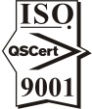 